The First Book in the LibraryA creative consultation project for Birkby Fartown Library, Spring 2021Write a Pantoum about where you liveA Pantoum (Malaysian Pantun berkait) is a type of poem with a verse form consisting of 8 lines divided into three stanzas.  Each stanza repeats some of the lines in a set pattern. Start by writing 8 short lines (2 quatrains) about where you live and number them 1 – 8. Then copy and paste each line into the template below to form your pantoumStructure of a 2 quatrain pantoum:Stanza 1           1234Stanza 2                     2                          5                          4                          6                           Stanza 35768Stanza 47381Here is an example: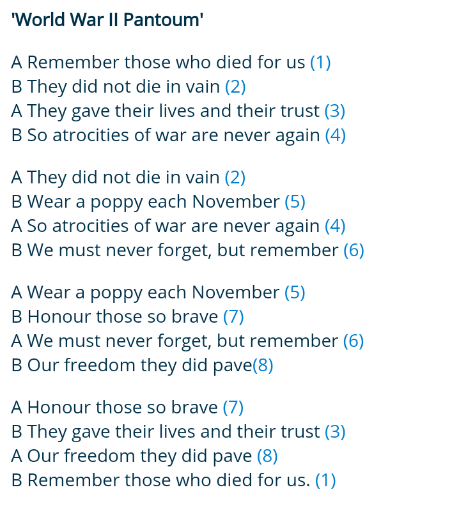 